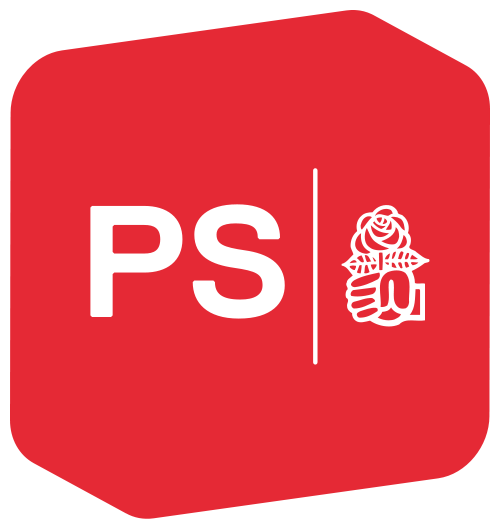 GROUPE PARLEMENTAIRE SOCIALISTEJean Bourquard, DéputéQUESTION ORALE DU 23 novembre 2016Home de St-Ursanne : des mises au concours de postes qui interrogent… Samedi 12 novembre paraissait une offre d’emplois, émanant du « Foyer médicalisé pour Aînés dépendants de Saint-Ursanne », visant à recruter du personnel paramédical.Mis à part le fait surprenant que l’appellation utilisée ne correspond absolument pas à l’inscription de ce Home au registre du commerce, plusieurs détails intrigants contenus dans l’annonce m’interpellent, à savoir :Les appellations utilisées « aides-soignantes » et « aides-infirmières », deux formations qui n’existent plus en Suisse depuis plusieurs années, sachant que, de plus, la fonction d’aide-soignante n’est plus reconnue chez nous, car remplacée par l’appellation « Assistante en Soins et Santé Communautaire » ou ASCC et « Auxiliaire en Aides et en Soins », une formation dispensée par la Croix-Rouge suisse, ou encore la formation « Aide en Soins et Accompagnement » ou ASA ;La mention « contrat à durée indéterminée » ou CDI en France, que l’on n’utilise pas chez nous, à l’exception des annonces rédigées par des responsable RH français ;Les conditions salariales décrites comme « conformes à celles pratiquées dans notre branche d’activités », sachant que le Home de St-Ursanne n’a jamais ratifié la CCT qui s’applique dans d’autres homes et institutions jurassiens, et, qu’en plus, c’est le seul home qui n’est pas membre de l’AJIPA qu’il a quittée à fin 2015J’aurais volontiers pris quelques renseignements supplémentaires à la source, mais le bureau d’accueil situé au rez-de-chaussée a mystérieusement disparu pour se nicher au 4e étage et son site internet www.nepomucene.ch est inaccessible…Ma question, en deux volets, est la suivante :Quelle est l’appréciation du Gouvernement sur la politique d’engagement pratiquée par le « Foyer pour personnes âgées du district de Porrentruy SA », puisque c’est son nom officiel…, constatant que tous les termes techniques et descriptifs utilisés dans cette offre d’emploi visent à l’évidence, des personnes de nationalité française résidant manifestement hors de Suisse ? Le Gouvernement va-t-il intervenir d’une manière ou d’une autre auprès de la direction de cette institution privée ou par le biais de son Conseil d’administration composé exclusivement de ressortissants jurassiens ?Je remercie le Gouvernement pour sa réponse.        Jean BourquardDéputé (PS)